Allegato 5 - Modello per la richiesta di pagamenti intermediOGGETTO: [titolo operazione] – progetto a valere sull’Azione 9.6.6  del POR FESR 2014-2020 
CUP__________________________________________
Codice Caronte__________________________________
Richiesta pagamenti intermedi
Al  Dipartimento della famiglia e delle politiche socialiServizio 1 “Gestioni fondi extraregionali”dipartimento.famiglia@certmail.regione.sicilia.it famiglia.servizio1@regione.sicilia.itIl/La sottoscritto/a ……………………. nato/a a ……………………… (….) il…………… CF ………………….. Tel ……………. fax ……………… e-mail ………………….., in qualità di legale rappresentante del Beneficiario ammesso a contributo con Decreto di finanziamento/quantificazione definitiva del finanziamento n. ________ del_____________DICHIARAche, relativamente all’Operazione in oggetto, sono state effettivamente sostenute e regolarmente pagate e quietanzate spese per Euro_____________________; che tali spese corrispondono a uno stato di avanzamento rispetto al contributo concesso pari al ________%;che le attività realizzate nel periodo __________________ sono conformi a quanto dichiarato nell’istanza di contributo finanziario, nonché all’Operazione ammessa a contributo finanziario con Decreto di finanziamento/quantificazione definitiva del finanziamento n. ________ del_____________;che  i  tempi  di  attuazione  dell’Operazione  sono  coerenti  e  conformi  alle  previsioni  del cronoprogramma allegato alla Convenzione stipulata il ___________;che la spesa sostenuta è ammissibile, pertinente e congrua, ed è stata effettuata entro i termini di ammissibilità a rimborso comunitario;di accettare i controlli che la Regione  e/o  soggetto  da  essa  indicato, nonché i funzionari autorizzati della Comunità europea e i loro rappresentanti autorizzati riterranno opportuno effettuare;che si impegna a conservare e mantenere la documentazione di spesa per un periodo di due anni a decorrere dal 31 dicembre successivo alla presentazione dei conti nei quali sono incluse le spese finali dell’Operazione completata; che sono stati rispettati tutti i regolamenti e le norme dell’UE applicabili, tra cui quelli riguardanti gli obblighi in materia di appalti, concorrenza, aiuti di Stato, informazione e pubblicità, tutela dell’ambiente e pari opportunità;che sono state adempiute tutte le prescrizioni di legge regionale, nazionale, ivi comprese quelle in materia fiscale, in materia di contrasto al lavoro non regolare e, in quanto applicabile, in materia di trasparenza dell’azione amministrativa, nonché le disposizioni applicabili in materia di tracciabilità dei pagamenti, di contrasto alla criminalità organizzata e di anti corruzione ex legge n. 190/2010;che non sono stati ottenuti, né richiesti, ulteriori rimborsi, contributi e integrazioni di altri soggetti, pubblici o privati, nazionali, regionali, provinciali e/o comunitari (ovvero sono stati ottenuti o richiesti quali e in quale misura e su quali spese);che sono stati trasmessi alla Regione i dati di monitoraggio economico, finanziario, fisico e procedurale e sono stati imputati nel sistema di monitoraggio economico, finanziario, fisico e procedurale Caronte gli atti e la documentazione relativi alle varie fasi di realizzazione dell'Operazione;di aver adottato e di mantenere un sistema di contabilità separata o una codificazione contabile adeguata per tutte le transazioni relative all’Operazione finanziata;di rendere la presente dichiarazione ai sensi del DPR 28.12.2000 n. 445, e ss.mm.ii., e di essere consapevole delle responsabilità penali cui può andare incontro in caso di dichiarazione mendace e di esibizione di atto falso o contenente dati non più rispondenti a verità.CHIEDEl’erogazione di pagamento intermedio del contributo concesso per la realizzazione dell’Operazione pari a €__________________________;che tale somma sia accreditata sul c/c ______________________________________________ ALLEGAprospetto riepilogativo delle spese sostenute e quietanzate secondo il modello Allegato 6 all’Avviso articolato nelle voci del quadro economico risultante dal Decreto di finanziamento/quantificazione definitiva del finanziamento n._________  del ______________;relazione sullo stato di avanzamento dell’Operazione;documentazione giustificativa della spesa.Luogo, data								Firma digitale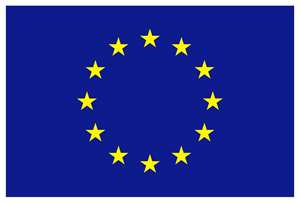 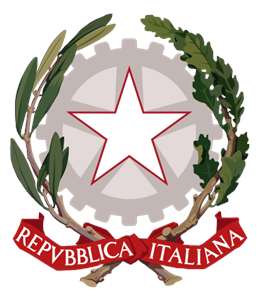 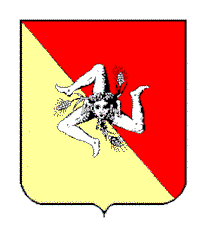 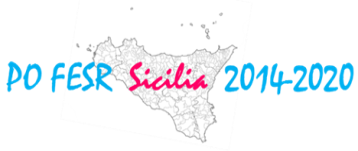 UNIONE EUROPEA
FESRREPUBBLICA ITALIANAREGIONE 
SICILIANAPO FESR SICILIA
2014-2020